HIGH POINT’S REGAL REVEILLE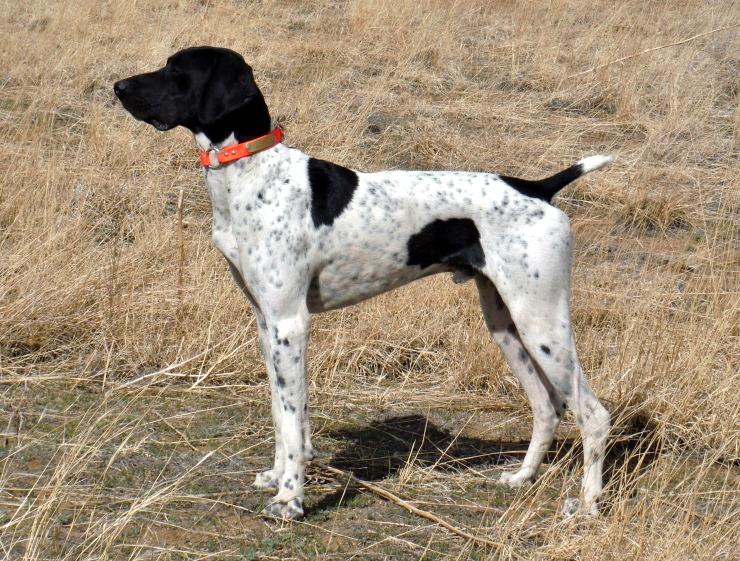 SEX: MALEDOB: 2/11/2013AKC NUMBER: SR7635505COLOR: BLACK AND WHITE, PATCHED AND TICKEDBREEDER: LILLIAN TANGEMANOWNER: SUSAN HERRELPARENTS	GRANDPARENTS	    3RD GENERATION	         4TH GENERATION             5TH GENERATION									NFC Heide’s Mighty City        	 NFC FC Sanjo Sin City Slicker					   Slick’s Country Clown		Slicker SM854855/03                  	 FC Heide Ho-Pinehurst					   SN815107/04		NSTRA CH Black Forest Bordie					Oakridge Birdie		NFC FC Rawhides Clown		SN918185/08						SN331414/06		Oakridge Josie									Sir Moe Bo		   	 Prince’s I Saul the Light					NSTRA CH Black Forest Sage	                   SN294204/03		 Prince’s Amazing Grace					SN759617/08NSTRA CH Black Forest Five Oclock Miller Tyme				                  Ford Hill Sadie		  Schmidt’s AceSR475728/05							                  SN389060/02		  Ford Hill Classy Sassy								                  FC AFC Rusty’s Blue Earth 	   FC Dixieland’s Rusty					Rugerheim’s Quest Herr Ruger	                  Rexx SG018272		    My Angel Mia					SN688163/02									Rawhide’s You Figure It            	    FC Rawhide’s Lexington Jake		NSTRA CH Black Forest Clown’s Rio				Out SM835743/05	                       Hadlock’s Captain’s Lady		SR203555/02										NFC FC Rawhide’s Clown	     FC Jiggs White Smoke					Ms. Betsy’s Darling Clown		SF290858		                        FC Rawhide’s Jossie Wells					SR138352/01									Docs Darling Dutches	     	     NFC DC Desert Dutch									SN140677/02		     Justin’s White Tessa									NFC FC Rawhide’s Clown	     FC Jiggs White Smoke					FC Showtime’s Rollin’ Thunder		SF290858		                        FC Rawhide’s Jossie Wells					SN444780/02		Grouse Tales Wild Card				             	Lehmschlogs Alles                               FC Lehmschlogs Eager Deiter			SR106699/01					               	Schlaft SM83165203                 FC NFC Lehmschlogs Wildfire Dandi									             	 Whiskey Runs Dolamite       	    NSTRA CH Whiskey Runs Bo					Fancy’s Wild Card		               	 SE666950	                                           NSTRA CH Whiskey Runs Dot					SN366182/05Shadowrock’s Widowmaker				                                                	 NSTRA CH Fancy White Trash            WW’s Rebel FritzSR638216/02							                     SM895142/04		       Worster’s Dolly							                               	 FC Hmk’s Dandi Runaway	       FC Dixieland’s Rusty					Dixieland’s Hawkeye		                     Rusty SF210084	                         DC Wil-Lyn’s Sparkling Nugget						SN361002/08		Ppk’s DixieLand Harvest Moon				                     Dixieland’s Jessie		        FC Dixieland’s Luke		CKC LS771764						  SN002322/04	                      Samantha Simonds Moesgaards															Kuna Von Der Poggenburg	       Ilex KS Vom Pottsiepen						Greta Vom Hesser		                  SN261188/01		       Gerti Vom Kappelhof					SN561014/05									Abbie Von Zinsfeld	                      Onyx Vom Zinshof									SN337860/10		     Britta’s Lady Vonzinfeld